PRÓ-REITORIA DE PÓS-GRADUAÇÃO, INICIAÇÃO À PESQUISA E EXTENSÃO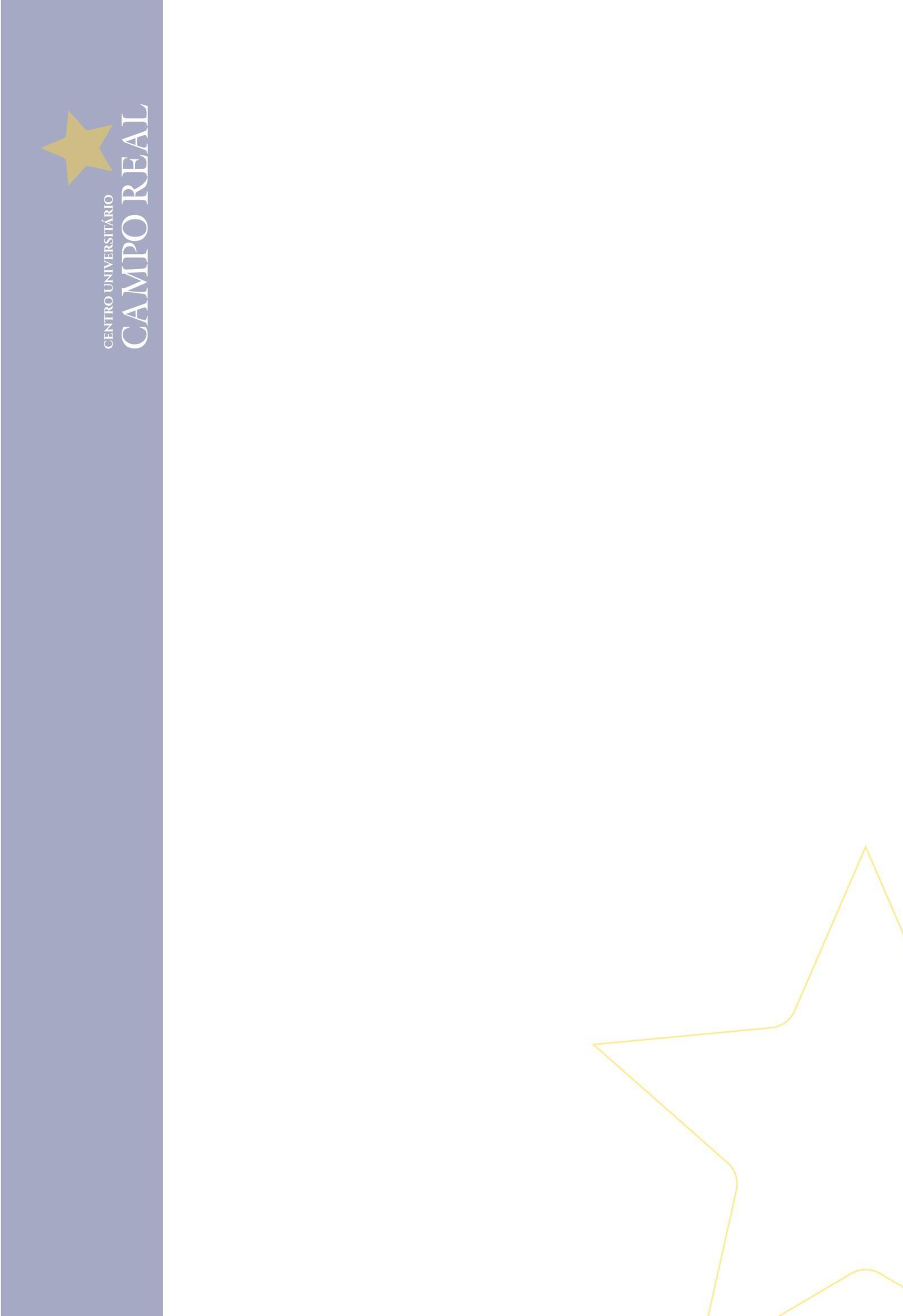 PROGRAMA DE MONITORIA ACADÊMICO-CIENTÍFICA TERMO DE SUBSTITUIÇÃO DO MONITORGuarapuava, ____ de ___________________ de ___________________________________________Professor(a) Orientador(a)						________________Professora Moana Rodrigues França Pró-Reitora de Pós-Graduação, Iniciação à Pesquisa e ExtensãoCentro Universitário Campo Real(   ) Monitor bolsista(   ) Monitor bolsista(   ) Monitor voluntário (   ) Monitor voluntário Período da monitoria: (  ) 1º semestre  (  ) 2º semestre Período da monitoria: (  ) 1º semestre  (  ) 2º semestre Categoria da Monitoria: (   ) remunerada  (   ) voluntária Categoria da Monitoria: (   ) remunerada  (   ) voluntária MONITOR(A) SUBSTITUIDO(A)MONITOR(A) SUBSTITUIDO(A)Nome do(a) Monitor(a):RA no :Curso:Data de término ___/ ___/ _____Disciplina:Disciplina:Professor(a) Orientador(a):Professor(a) Orientador(a):Motivo da substituição:Motivo da substituição:MONITOR(A) SUBSTITUTO(A)MONITOR(A) SUBSTITUTO(A)Nome do(a) Monitor(a):RA no :Curso:Data de início ___/ ___/ _____Disciplina:Disciplina:Professor(a) Orientador(a):Professor(a) Orientador(a):